г. Ташкент Шайхонтахурский р-н, ул. Оксой 4, дом3. Р/С : 2020 8000 6007 6266 7001, в ЧАКБ «ОРИЕНТ ФИНАНС» Яккасарайский ф-ал, МФО: 01078,  ИНН: 304 838 304, ОКЭД: 32990  тел: +99890 9520001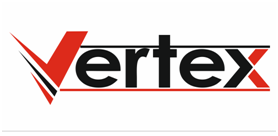 Коммерческое предложение.Текстильная компания "VERTEX" занимается производством на заказ в широком ассортименте спецодежды, спец обувь, халаты для медицинских и дошкольных учреждении, футболки, POLO, кепки, а так же мягкий инвентарь, такие как постельное белье, подушка, матрац. Большой профессиональный опыт, современное оборудование, наличие собственных профессиональных дизайнеров и технологов позволяют нам в короткие сроки изготавливать заказываемые товары.Основным направлением является пошив под заказ рабочей, корпоративной, форменной спецодежды с нанесением символики и логотипов. Мы делаем основной упор на качество выпускаемого товара и : от разработки дизайна, подбора тканей  и фурнитуры до пошива  на собственном оборудовании. Компания «VERTEX» при желании дальнейшего сотрудничество с Вами, хочет привлечь Ваше внимание на нижеследующие текстильные продукции:Цены указаны за безналичный расчет и действует до 01.08.2018г.Вся продукция производится по ГОСТу заказываемым размерам заказчика в обоюдно согласованные сроки.С наилучшими пожеланиями,Максудова Г.Б.Ген. Директор 	сот: (998 90) 952-00-01раб: (998 95) 475-55-65E-mail: vertex-luxury@yandex.ru№Наименование продукцииЕд. изм.СтоимостьМатрац ватный Матрац ватный Матрац ватный Матрац ватный 1Матрац детский – 60х120 см1 шт9,95 $2Матрац детский – 60х140 см1 шт11,20 $3Матрац – 75х190 см1 шт15,85 $4Матрац – 80х190 см1 шт17,70 $